Зарегистрировано в Минюсте России 19 февраля 2013 г. N 27210МИНИСТЕРСТВО ЗДРАВООХРАНЕНИЯ РОССИЙСКОЙ ФЕДЕРАЦИИПРИКАЗот 28 декабря 2012 г. N 1573нОБ УТВЕРЖДЕНИИ СТАНДАРТАПЕРВИЧНОЙ МЕДИКО-САНИТАРНОЙ ПОМОЩИ ПРИ НАЛИЧИИТРАНСПЛАНТИРОВАННОЙ КИШКИВ соответствии со статьей 37 Федерального закона от 21 ноября 2011 г. N 323-ФЗ "Об основах охраны здоровья граждан в Российской Федерации" (Собрание законодательства Российской Федерации, 2011, N 48, ст. 6724; 2012, N 26, ст. 3442, 3446) приказываю:Утвердить стандарт первичной медико-санитарной помощи при наличии трансплантированной кишки согласно приложению.МинистрВ.И.СКВОРЦОВАПриложениек приказу Министерства здравоохраненияРоссийской Федерацииот 28 декабря 2012 г. N 1573нСТАНДАРТПЕРВИЧНОЙ МЕДИКО-САНИТАРНОЙ ПОМОЩИ ПРИ НАЛИЧИИТРАНСПЛАНТИРОВАННОЙ КИШКИКатегория возрастная: взрослые, детиПол: любойФаза: любаяСтадия: любаяОсложнения: без осложненийВид медицинской помощи: первичная медико-санитарная помощьУсловия оказания медицинской помощи: амбулаторноФорма оказания медицинской помощи: плановаяСредние сроки лечения (количество дней): 365    Код по МКБ X <*>             Z94.8  Наличие других трансплантированных    Нозологические единицы              органов и тканей1. Медицинские мероприятия для диагностики заболевания, состояния--------------------------------<1> Вероятность предоставления медицинских услуг или назначения лекарственных препаратов для медицинского применения (медицинских изделий), включенных в стандарт медицинской помощи, которая может принимать значения от 0 до 1, где 1 означает, что данное мероприятие проводится 100% пациентов, соответствующих данной модели, а цифры менее 1 - указанному в стандарте медицинской помощи проценту пациентов, имеющих соответствующие медицинские показания.2. Медицинские услуги для лечения заболевания, состояния и контроля за лечением3. Перечень лекарственных препаратов для медицинского применения, зарегистрированных на территории Российской Федерации, с указанием средних суточных и курсовых доз--------------------------------<*> Международная статистическая классификация болезней и проблем, связанных со здоровьем, X пересмотра.<**> Международное непатентованное или химическое наименование лекарственного препарата, а в случаях их отсутствия - торговое наименование лекарственного препарата.<***> Средняя суточная доза.<****> Средняя курсовая доза.Примечания:1. Лекарственные препараты для медицинского применения, зарегистрированные на территории Российской Федерации, назначаются в соответствии с инструкцией по применению лекарственного препарата для медицинского применения и фармакотерапевтической группой по анатомо-терапевтическо-химической классификации, рекомендованной Всемирной организацией здравоохранения, а также с учетом способа введения и применения лекарственного препарата. При назначении лекарственных препаратов для медицинского применения детям доза определяется с учетом массы тела, возраста в соответствии с инструкцией по применению лекарственного препарата для медицинского применения.2. Назначение и применение лекарственных препаратов для медицинского применения, медицинских изделий и специализированных продуктов лечебного питания, не входящих в стандарт медицинской помощи, допускаются в случае наличия медицинских показаний (индивидуальной непереносимости, по жизненным показаниям) по решению врачебной комиссии (часть 5 статьи 37 Федерального закона от 21.11.2011 N 323-ФЗ "Об основах охраны здоровья граждан в Российской Федерации" (Собрание законодательства Российской Федерации, 28.11.2011, N 48, ст. 6724; 25.06.2012, N 26, ст. 3442)).3. Граждане, имеющие в соответствии с Федеральным законом от 17.07.1999 N 178-ФЗ "О государственной социальной помощи" (Собрание законодательства Российской Федерации, 1999, N 29, ст. 3699; 2004, N 35, ст. 3607; 2006, N 48, ст. 4945; 2007, N 43, ст. 5084; 2008, N 9, ст. 817; 2008, N 29, ст. 3410; N 52, ст. 6224; 2009, N 18, ст. 2152; N 30, ст. 3739; N 52, ст. 6417; 2010, N 50, ст. 6603; 2011, N 27, ст. 3880; 2012, N 31, ст. 4322) право на получение государственной социальной помощи в виде набора социальных услуг, при оказании медицинской помощи в амбулаторных условиях обеспечиваются лекарственными препаратами для медицинского применения, включенными в Перечень лекарственных препаратов, в том числе перечень лекарственных препаратов, назначаемых по решению врачебной комиссии лечебно-профилактических учреждений, обеспечение которыми осуществляется в соответствии со стандартами медицинской помощи по рецептам врача (фельдшера) при оказании государственной социальной помощи в виде набора социальных услуг, утвержденный приказом Министерства здравоохранения и социального развития Российской Федерации от 18.09.2006 N 665 (зарегистрирован Министерством юстиции Российской Федерации 27.09.2006, регистрационный N 8322), с изменениями, внесенными приказами Министерства здравоохранения и социального развития Российской Федерации от 19.10.2007 N 651 (зарегистрирован Министерством юстиции Российской Федерации 19.10.2007, регистрационный N 10367), от 27.08.2008 N 451н (зарегистрирован Министерством юстиции Российской Федерации 10.09.2008, регистрационный N 12254), от 01.12.2008 N 690н (зарегистрирован Министерством юстиции Российской Федерации 22.12.2008, регистрационный N 12917), от 23.12.2008 N 760н (зарегистрирован Министерством юстиции Российской Федерации 28.01.2009, регистрационный N 13195) и от 10.11.2011 N 1340н (зарегистрирован Министерством юстиции Российской Федерации 23.11.2011, регистрационный N 22368).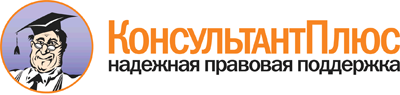  Приказ Минздрава России от 28.12.2012 N 1573н
"Об утверждении стандарта первичной медико-санитарной помощи при наличии трансплантированной кишки"
(Зарегистрировано в Минюсте России 19.02.2013 N 27210) Документ предоставлен КонсультантПлюс

www.consultant.ru 

Дата сохранения: 21.07.2017 
 Прием (осмотр, консультация) врача-специалиста                           Прием (осмотр, консультация) врача-специалиста                           Прием (осмотр, консультация) врача-специалиста                           Прием (осмотр, консультация) врача-специалиста                                Код       медицинской      услуги      Наименование медицинской              услуги              Усредненный    показатель       частоты    предоставления <1>Усредненный  показатель  кратности   применения B01.001.001   Прием (осмотр, консультация) врача-акушера-гинеколога     первичный                    0,5            1           B01.004.001   Прием (осмотр, консультация) врача-гастроэнтеролога       первичный                    1              1           B01.010.001   Прием (осмотр, консультация) врача - детского хирурга     первичный                    0,5            1           B01.014.001   Прием (осмотр, консультация) врача-инфекциониста первичный0,5            1           B01.015.001   Прием (осмотр, консультация) врача-кардиолога первичный   1              1           B01.023.001   Прием (осмотр, консультация) врача-невролога первичный    1              1           B01.027.001   Прием (осмотр, консультация) врача-онколога первичный     1              1           B01.028.001   Прием (осмотр, консультация) врача-оториноларинголога     первичный                    1              1           B01.029.001   Прием (осмотр, консультация) врача-офтальмолога первичный 1              1           B01.031.001   Прием (осмотр, консультация) врача-педиатра первичный     0,5            1           B01.034.001   Прием (осмотр, консультация) врача-психотерапевта         первичный                    0,3            1           B01.047.001   Прием (осмотр, консультация) врача-терапевта первичный    0,5            1           B01.053.001   Прием (осмотр, консультация) врача-уролога первичный      0,5            1           B01.055.001   Прием (осмотр, консультация) врача-фтизиатра первичный    1              1           B01.057.001   Прием (осмотр, консультация) врача-хирурга первичный      1              1           B01.058.001   Прием (осмотр, консультация) врача-эндокринолога первичный1              1           B01.065.001   Прием (осмотр, консультация) врача-стоматолога-терапевта  первичный                    1              1           Прием (осмотр, консультация) и наблюдение врача-специалиста              Прием (осмотр, консультация) и наблюдение врача-специалиста              Прием (осмотр, консультация) и наблюдение врача-специалиста              Прием (осмотр, консультация) и наблюдение врача-специалиста                   Код       медицинской      услуги      Наименование медицинской              услуги              Усредненный    показатель       частоты    предоставления Усредненный  показатель  кратности   применения B01.001.002   Прием (осмотр, консультация) врача-акушера-гинеколога     повторный                    0,25           1           B01.004.002   Прием (осмотр, консультация) врача-гастроэнтеролога       повторный                    1              8           B01.010.002   Прием (осмотр, консультация) врача - детского хирурга     повторный                    0,5            4           B01.014.002   Прием (осмотр, консультация) врача-инфекциониста          повторный                    0,2            1           B01.015.002   Прием (осмотр, консультация) врача-кардиолога повторный   0,5            1           B01.023.002   Прием (осмотр, консультация) врача-невролога повторный    0,5            1           B01.027.002   Прием (осмотр, консультация) врача-онколога повторный     0,5            1           B01.028.002   Прием (осмотр, консультация) врача-оториноларинголога     повторный                    0,5            1           B01.029.002   Прием (осмотр, консультация) врача-офтальмолога повторный 0,5            1           B01.031.002   Прием (осмотр, консультация) врача-педиатра повторный     0,5            5           B01.034.002   Прием (осмотр, консультация) врача-психотерапевта         повторный                    0,15           1           B01.047.002   Прием (осмотр, консультация) врача-терапевта повторный    0,5            5           B01.053.002   Прием (осмотр, консультация) врача-уролога повторный      0,25           1           B01.055.002   Прием (осмотр, консультация) врача-фтизиатра повторный    0,5            1           B01.057.002   Прием (осмотр, консультация) врача-хирурга повторный      1              8           B01.058.002   Прием (осмотр, консультация) врача-эндокринолога          повторный                    0,5            1           B01.065.002   Прием (осмотр, консультация) врача-стоматолога-терапевта  повторный                    0,5            1           Лабораторные методы исследования                                         Лабораторные методы исследования                                         Лабораторные методы исследования                                         Лабораторные методы исследования                                              Код       медицинской      услуги      Наименование медицинской              услуги              Усредненный    показатель       частоты    предоставления Усредненный  показатель  кратности   применения A09.05.007    Исследование уровня железа   сыворотки крови              1              3           A09.05.008    Исследование уровня          трансферрина сыворотки крови 1              2           A09.05.022    Исследование уровня          свободного и связанного      билирубина в крови           1              6           A09.05.035    Исследование уровня          лекарственных препаратов в   крови                        1              6           A09.05.050    Исследование уровня          фибриногена в крови          1              6           A09.05.194    Молекулярно-биологическое    исследование крови на        онкомаркеры                  1              1           A12.05.017    Исследование агрегации       тромбоцитов                  1              9           A12.05.027    Определение протромбинового  (тромбопластинового) времени в крови или в плазме         1              4           A12.05.028    Определение тромбинового     времени в крови              1              4           A12.06.011    Проведение реакции           Вассермана (RW)              1              1           A12.06.029    Исследование антител к       кардиолипину в крови         1              1           A12.06.030    Исследование антител к       фосфолипидам в крови         1              1           A26.05.001    Бактериологическое           исследование крови на        стерильность                 1              2           A26.05.005    Микробиологическое           исследование крови на грибы  1              2           A26.05.011    Молекулярно-биологическое    исследование крови на вирус  Эпштейна-Барра (Epstein -    Barr virus)                  1              6           A26.05.017    Молекулярно-биологическое    исследование крови на        цитомегаловирус              (Cytomegalovirus)            1              6           A26.05.019    Молекулярно-биологическое    исследование крови на        вирусный гепатит C           (Hepatitis C virus)          0,3            1           A26.05.020    Молекулярно-биологическое    исследование крови на        вирусный гепатит B           (Hepatitis B virus)          0,3            1           A26.05.023    Молекулярно-биологическое    исследование крови на        вирусный гепатит D           (Hepatitis D virus)          0,3            1           A26.06.036    Определение антигена к       вирусу гепатита B (HBsAg     Hepatitis B virus) в крови   1              1           A26.06.041    Определение антител классов  M, G (IgM, IgG) к вирусному  гепатиту C (Hepatitis C      virus) в крови               1              1           A26.06.048    Определение антител классов  M, G (IgM, IgG) к вирусу     иммунодефицита человека ВИЧ-1(Human immunodeficiency virusHIV 1)в крови                1              1           A26.06.049    Определение антител классов  M, G (IgM, IgG) к вирусу     иммунодефицита человека ВИЧ-2(Human immunodeficiency virusHIV 2) в крови               1              1           A26.06.092    Определение антигенов вируса простого герпеса (Herpes     simplex virus 1, 2) в крови  1              6           A26.08.005    Бактериологическое           исследование слизи с         миндалин и задней стенки     глотки на аэробные и         факультативно-анаэробные     микроорганизмы               1              2           A26.08.010    Микологическое исследование  носоглоточных смывов на      грибы рода аспергиллы        (Aspergillus spp.)           1              2           A26.09.010    Бактериологическое           исследование мокроты на      аэробные и факультативно-    анаэробные микроорганизмы    1              2           A26.19.008    Бактериологическое           исследование кала на         аэробные и факультативно-    анаэробные микроорганизмы    1              4           A26.20.008    Микробиологическое           исследование отделяемого     женских половых органов на   аэробные и факультативно-    анаэробные микроорганизмы    0,5            2           A26.28.003    Микробиологическое           исследование мочи на         аэробные и факультативно-    анаэробные условно-          патогенные микроорганизмы    1              2           A26.30.007    Определение метаболитов      грибов                       1              2           B03.016.003   Общий (клинический) анализ   крови развернутый            1              9           B03.016.004   Анализ крови биохимический   общетерапевтический          1              9           B03.016.005   Анализ крови по оценке       нарушений липидного обмена   биохимический                1              6           B03.016.006   Анализ мочи общий            1              6           Инструментальные методы исследования                                     Инструментальные методы исследования                                     Инструментальные методы исследования                                     Инструментальные методы исследования                                          Код       медицинской      услуги      Наименование медицинской              услуги              Усредненный    показатель       частоты    предоставления Усредненный  показатель  кратности   применения A03.16.001    Эзофагогастродуоденоскопия   1              4           A04.10.002    Эхокардиография              0,5            1           A04.11.001    Ультразвуковое исследование  средостения                  0,05           1           A04.12.001.002Дуплексное сканирование      артерий почек                1              1           A04.12.003    Дуплексное сканирование      аорты                        1              6           A04.12.005    Дуплексное сканирование      сосудов (артерий и вен)      верхних конечностей          0,5            1           A04.12.006    Дуплексное сканирование      сосудов (артерий и вен)      нижних конечностей           0,5            1           A04.12.012    Дуплексное сканирование      сосудов печени               1              4           A04.16.001    Ультразвуковое исследование  органов брюшной полости      (комплексное)                1              4           A04.20.001    Ультразвуковое исследование  матки и придатков            трансабдоминальное           0,1            1           A04.22.001    Ультразвуковое исследование  щитовидной железы и          паращитовидных желез         0,05           1           A04.30.003    Ультразвуковое исследование  забрюшинного пространства    1              4           A05.10.006    Регистрация                  электрокардиограммы          1              2           A06.09.007    Рентгенография легких        1              2            Код      Анатомо-        терапевтическо-      химическая        классификация      Наименование     лекарственного    препарата <**>  Усредненный    показатель       частоты    предоставления  Единицы измерения ССД <***> СКД  <****>A02BAБлокаторы H2-      гистаминовых       рецепторов         1              Фамотидин         мг       40   14600 A02BCИнгибиторы         протонового насоса 0,5            Омепразол         мг       40   14600 A07FAПротиводиарейные   микроорганизмы     1              Бифидобактерии    бифидум           доза     15   450   A11CCВитамин D и его    аналоги            1              Кальцитриол       мг       0,0050,182 B01ACАнтиагреганты      1              Клопидогрел       мг       75   3000  Ацетилсалициловая кислота           мг       100  36500 B03ABПероральные        препараты          трехвалентного     железа             0,3            Железа [III]      гидроксид         полимальтозат     мг       200  24000 C08CAПроизводные        дигидропиридина    1              Амлодипин         мг       10   3650  C09AAИнгибиторы АПФ     1              Эналаприл         мг       10   3650  Периндоприл       мг       10   3650  H02ABГлюкокортикоиды    1              Метилпреднизолон  мг       12   4380  J01CRКомбинации         пенициллинов,      включая комбинации с ингибиторами     бета-лактамаз      0,2            Амоксициллин +    [Клавулановая     кислота]          мг       2000 + 40060000 +     12000 J01EEКомбинированные    препараты          сульфаниламидов и  триметоприма,      включая производные1              Ко-тримоксазол    мг       480  86400 J01GBДругие             аминогликозиды     0,05           Гентамицин        мг       80   800   J01MAФторхинолоны       1              Офлоксацин        мг       400  60000 Ципрофлоксацин    мг       1000 120000Левофлоксацин     мг       500  30000 J01XDПроизводные        имидазола          0,1            Метронидазол      мг       75   1500  J02ACПроизводные        триазола           0,35           Флуконазол        мг       150  3000  Вориконазол       мг       200  20000 J05ABНуклеозиды и       нуклеотиды, кроме  ингибиторов        обратной           транскриптазы      1              Валганцикловир    мг       900  162000Ацикловир         мг       2000 120000L04AAСелективные        иммунодепрессанты  1              Микофенолата      мофетил           мг       2000 730000Микофеноловая     кислота           мг       1440 525600Эверолимус        мг       1,5  547,5 L04ADИнгибиторы         кальциневрина      1              Циклоспорин       мг       250  91250 Такролимус        мг       6    2190  